Первенство мира по быстрым шахматам и блицу ФИДЕ среди мальчиков и девочек 2024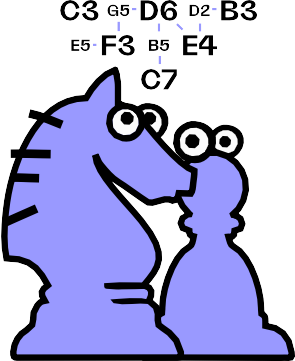 Дуррес (Албания) 25 – 29 апреля 2024ПоложениеПриглашениеМеждународная шахматная федерация (ФИДЕ) и Федерация шахмат Албании приглашают все федерации-члены ФИДЕ и игроков соответствующих возрастов принять участие в Первенстве мира по быстрым шахматам и блицу среди мальчиков и девочек 2024 г.  Первенство состоится в Дурресе (на побережье Адриатического моря). Даты проведения - с 25 апреля (день приезда) по 29 апреля (день отъезда) 2024 года.Местом проведения соревнований станет официальный отель Первенства Grand Blue FAFA Resort/5-stars.РасписаниеУчастиеКаждая федерация может зарегистрировать любое количество игроков.Игрок не должен достичь своего 8-го, 10-го, 12-го дня рождения, соответственно, до 1-го января 2024 года:До 8 лет (мальчики и девочки), дата рождения игрока: 1 января 2016 и позже;До 10 лет (мальчики и девочки), дата рождения игрока: 1 января 2014 и позже;До 12 лет (мальчики и девочки), дата рождения игрока: 1 января 2012 и позже.Организации, аффилированные с ФИДЕ, утвержденные Советом ФИДЕ, также имеют право регистрировать игроков.Утвержденные ФИДЕ шахматные академии также имеют право регистрировать игроков через соответствующую Национальную шахматную федерацию с отправкой копии в Тренерскую комиссию ФИДЕ для согласования.Победители Первенства мира по быстрым шахматам и блицу среди мальчиков и девочек 2023 имеют персональное право участвовать в Первенстве мира по быстрым шахматам и блицу среди мальчиков и девочек 2024 в соответствующей возрастной категории или более старшей возрастной категории, если соблюдены вышеуказанные возрастные требования. Бесплатное проживание и полный пансион будут предоставлены всем игрокам с персональным правом (всего 12 игроков) с 25 апреля (обед) по 29 апреля (завтрак) проживающим в двухместном номере. Такие игроки также должны быть зарегистрированы через Национальные федерации или аффилированные с ФИДЕ организации, или одобренные ФИДЕ шахматные академии.РегистрацияКрайний срок регистрации - 25 февраля 2024.Регистрационный взнос составляет 120 евро с каждого игрока и с каждого сопровождающего/должностного лица. Регистрационный взнос является обязательным и представляет собой подтверждение участия. Регистрационный взнос включает в себя трансфер от и до Международного аэропорта Тираны, аккредитацию, идентификацию, бейджи  и организационные расходы.Крайний срок оплаты – 5 марта 2024.Для обеспечения надлежащих турнирных стандартов, федерации-члены ФИДЕ должны полностью заполнить официальную  регистрационную форму https://worldcadetrb2024.ﬁde.com/registration до крайнего срока регистрации - 25 февраля 2024. Неполные заявки на регистрацию приниматься не будут.По истечении крайнего срока регистрации организаторы оставляют за собой право отказать в поздней регистрации или, при наличии свободных мест, с участников будет взиматься штраф в размере 100 евро за каждую позднюю регистрацию.Каждая федерация должна быть представлена главой делегации – ответственным лицом за делегацию (назначенным федерацией). У главы делегации должно быть FIDE ID.https://handbook.ﬁde.com/chapter/CaptainsHeadsDelegationВзнос ФИДЕВзнос ФИДЕ в размере 70 евро (35 евро блиц и 35 евро быстрые шахматы) за каждого игрока оплачивается федерациями-членами ФИДЕ непосредственно на банковский счет ФИДЕ.Информация о визахИгроков и сопровождающих лиц из стран, для которых требуется виза https://punetejashtme.gov.al/en/regjimi-i-vizave-per-te-huajt/ просят связаться с Оргкомитетом до 15 марта 2024 года и своевременно подать заявление в соответствующее посольство Албании. Оргкомитет предоставит приглашение и требуемое подтверждение бронирования в официальном отеле после внесения необходимых платежей. Оргкомитет не несет ответственности за поздние или неполные заявки на визу.Проезд из аэропорта в отельОрганизатор предоставит бесплатный трансфер всех участников до официального отеля 25 апреля, а также трансфер в день отъезда - 29 апреля. Международный аэропорт Тираны "Мать Тереза" (TIA) находится в  45 минутах (40 км) от официального отеля. Если какая-либо делегация прибывает за один или два дня до соревнований или уезжает позже, будет предоставлена та же услуга.Игроки, которые заказывают частный транспорт и четко указывают это в регистрационной форме, будут нести полную ответственность за любые проблемы, с которыми они столкнутся во время прибытия и отъезда.Отель, питание и место проведенияБронирование будет осуществляться в порядке живой очереди.Крайний срок бронирования отеля – 25 февраля 2024 года.По соображениям безопасности и организационным причинам, а также в соответствии с регламентом ФИДЕ все национальные делегации обязаны проживать в официальном отеле, указанном Оргкомитетом. Бронирование должно осуществляться только через организатора Первенства мира по быстрым шахматам и блицу среди мальчиков и девочек 2024.Все игроки и гости обязаны остановиться в 5-звездочном отеле Grand Blue FAFA Resort по следующим ценам:Полный пансион (завтрак, обед и ужин) с человека в день:Крайний срок оплаты отеля - 5 марта 2024 года.Для обеспечения комфорта гостей, а также экономии времени и сил, у игроков будет своя игровая площадка на территории гостиничного комплекса.ПлатежиПосле того, как форма регистрации, проживания и проезда будет заполнена, отправлена организатору и одобрена им, национальные федерации получат счета для банковских переводов. Счета будут содержать все необходимые реквизиты для банковского платежа. Крайний срок оплаты за регистрацию и проживание - 5 марта 2024 года.Отправитель должен оплатить все банковские комиссии. Когда оплата будет подтверждена, Оргкомитет отправит федерации-участнице подтверждение бронирования отеля.Технический регламентПервенства будут проводиться в соответствии с турнирными правилами ФИДЕ и правилами шахмат.Во время первенств действуют меры и руководящие принципы ФИДЕ по борьбе с читингом.По прибытии или в любое другое время в течение соревнований от глав делегаций или от игроков может потребоваться предъявить удостоверения личности для подтверждения соответствия возраста игроков.Соревнования буду проходить по Швейцарской системе в 11 туров. Если у игрока нет существующего рейтинга ФИДЕ по быстрым шахматам и блицу, то будет использован его/ее стандартный рейтинг ФИДЕ, где это применимо.Контроль времени на первенстве по быстрым шахматам составит 15 минут с добавлением 5 секунд на каждый ход, начиная с первого хода.Контроль времени на первенстве по блицу составит 5 минут с добавлением 3 секунд на каждый ход, начиная с первого хода.Финальное распределение мест среди игроков обуславливается количеством набранных очков. В случае одинакового количества набранных очков будут использоваться следующие критерии тай-брейка:Личная встреча;Усеченный Бухгольц;Бухгольц;Большее количество партий, сыгранных черными (несыгранные партии считаются как сыгранные белыми);Большее количество побед.Дополнительные правила соревнованийАнализ в игровом зале запрещен. Во время тура игрокам не разрешается выходить анализировать партию.Только игроки, главы делегаций и арбитры должны быть допущены в игровую зону, за исключением случаев, когда на это имеется явно выраженное разрешение Главного арбитра. Пока идет тур, игроку разрешено общаться только с арбитром или со своим соперником, как это разрешено Правилами шахмат.Предполагается, что все игроки ознакомились с данным Положением и согласны его соблюдать. Текст данного Положения на английском языке является аутентичной версией.Процедура апелляцииПротест на решения Главного Арбитра должен быть подан в письменной форме Председателю Апелляционного комитета в течение 15 минут после окончания соответствующей партии.К протесту должна быть приложена сумма в размере 200 евро в качестве залога. Если апелляция удовлетворена, залог должен быть немедленно возвращен. Если апелляция была отклонена, залог изымается в пользу ФИДЕ. Апелляция должна быть подана игроком. Решения Апелляционного Комитета являются окончательными.ПризыСекция по быстрым шахматамМальчики 8, 10, 12 и девочки 8, 10, 12Секция по блицуМальчики 8, 10, 12 и девочки 8, 10, 12Каждый участник получит соответствующий сертификат.Денежный приз не будет разделен и будет распределен в соответствии с итоговым распределением мест по критериям тай-брейка.Профилактика Ковида и Протокол здоровьяОрганизаторы и участники должны соблюдать официальные Меры по охране здоровья ФИДЕ.ЭлектричествоАлбания работает от сети напряжением 230В и частотой 50Гц.Температура в апрелеАпрель в Албании – весна и, как правило, приятное время для посещения. Средняя температура составляет от 11°C (52°F) до 19°C (66°F).Контактная информацияЭл. почта – worldcadetrb@ﬁde.comСайт – http://worldcadetrb2024.ﬁde.com/HolderFederata Shqiptare e ShahutBankRaiﬀeisenReferenceworldcadetrb2024Account No0021050488IbanAL0820211006000000002105048Swift Code/BIC8 SGSBALTX